Calendars to support activities within Shaping Your New Normal Within this document is an editable calendar to support you on completing the calendar activities within Part Two: Values. 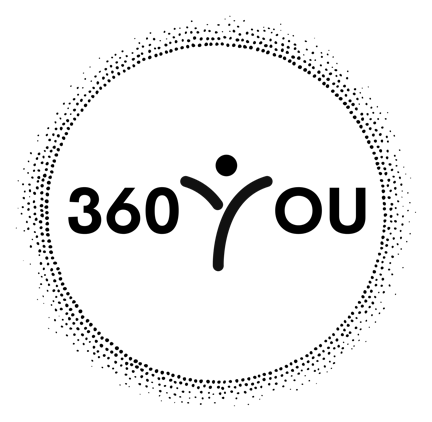 Pre-CovidDuring CovidJanuaryFebruaryMarchAprilMayJuneJulyAugustSeptemberOctoberNovemberDecember